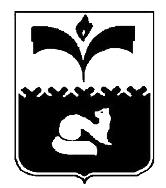 ДУМА ГОРОДА ПОКАЧИХанты-Мансийского автономного округа - ЮгрыРЕШЕНИЕот  _______________                                                                         № ______О досрочном прекращении полномочий депутата Думы города Покачи шестого созываВ соответствии с  пунктом 2 части 10 статьи 40 Федерального закона от 06.10.2003 №131-ФЗ «Об общих принципах организации местного самоуправления в Российской Федерации», пунктом 2 статьи 23 Устава города Покачи, статьи 17 Регламента Думы города Покачи, утверждённого решением Думы города Покачи от 25.03.2016 №26, на основании  заявления депутата Думы города Покачи шестого созыва по многомандатному избирательному округу №3 Раджабова И.Р. от 21.05.2018 года, Дума города ПокачиРЕШИЛА:1. Принять отставку по собственному желанию депутата Думы города Покачи шестого созыва по многомандатному избирательному округу №3 Раджабова Идриса Раджабовича.2. Признать досрочное прекращение полномочий депутата Думы города Покачи шестого созыва по многомандатному избирательному округу №3 Раджабова Идриса Раджабовича в связи с отставкой по собственному желанию с 01 июня 2018 года.3. Настоящее решение вступает в силу с 01 июня 2018 года.4. Направить настоящее решение в Территориальную избирательную комиссию города Покачи.5. Опубликовать настоящее решение в городской газете «Покачевский вестник».6. Контроль за выполнением решения возложить на председателя Думы города Покачи Н.В. Борисову.Председатель Думы города Покачи                         			                                 Н.В. Борисова Принято Думой города Покачи __________________________(число, месяц, год)